       Ignite Hoodie Order Form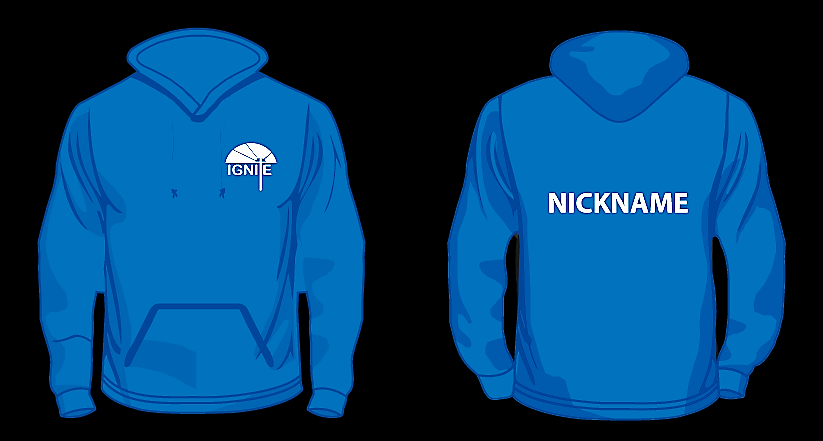 Give Diane your choices and payment (preferably a cheque made payable to ‘Soul Edge’) by February 10th Don’t know what to do with your Christmas money!Early Easter Present!We’ve got it all zipped up!Order an Ignite Hoodie!Choose between the Zipped Hoodie (£16.00) or the no zip Hoodie (£15)Choose which colourChoose which size XS (33”) S (36”) M (39”) L (42”) XL (45”) XXL (49”) XXXL (52”)Choose whether you would like your name or nickname on the back or if you would like it left blank